									Thema: Brr, wat koud!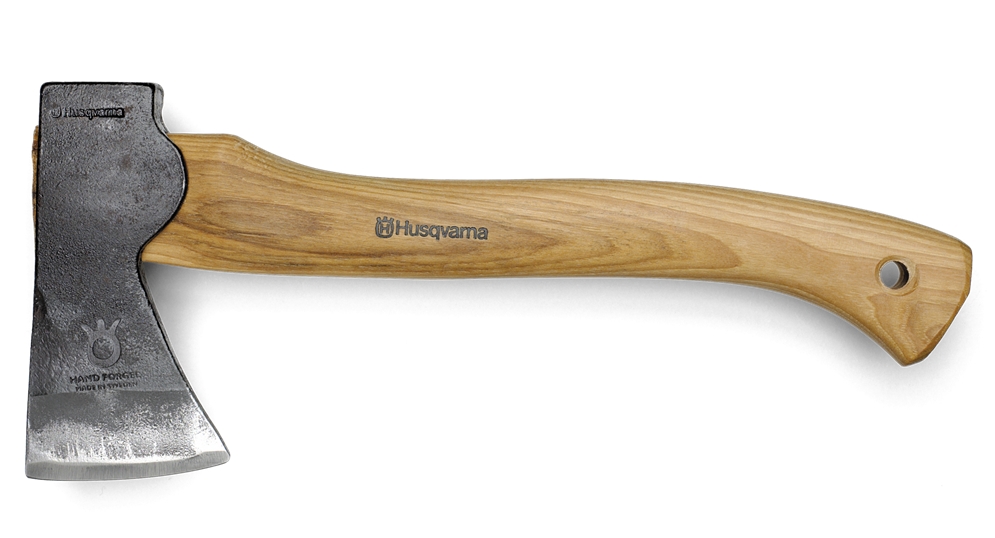 Met de bijl kun je hout in stukken hakken.